Уважаемые руководители!В соответствии с письмом Министерства образования и науки Российской Федерации от 30 сентября 2015 № 07-3154 о проведении «Самого Большого Урока в Мире», письма Министерства образования и науки Пермского края от 02.10.2015 № СЭД-26-01-21-1537 о направлении информации о проведении «Самого большого урока в мире» направляем вам следующую информацию.С 28 сентября по 30 октября 2015 года одновременно проведут мероприятие 193 государства – члена ООН, в том числе и Россия.Цель мероприятия познакомить детей и подростков на всей планете 
с общемировыми целями: ликвидация нищеты, борьба с голодом, охрана здоровья, обеспечение гендерного равноправия и другое.Управление образования информирует, что в срок до 29 октября 2015 года необходимо провести мероприятие всем организациям Осинского муниципального района, реализующим программы начального общего, основного общего и среднего общего образования (далее – ОО) для учащихся с 1 по 11 класс, а также разместить на официальном сайте ОО отчет о проведении мероприятий.Предлагаемое название урока «Школа для всех». Цель урока: формирование толерантного отношения к инвалидам и людям с ограниченными возможностями здоровья.Просим обеспечить проведение мероприятия в ОО; информацию о проведении мероприятия и размещении отчетов 
на официальных сайтах ОО направить по адресу ktu@osa-perm.ru в срок до 30 октября 2015 года.И.о. начальника управления                                                              В.Л. КузнецоваКосовских Татьяна Юрьевна 4 31 11
АДМИНИСТРАЦИЯ 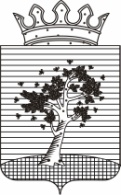 ОСИНСКОГОМУНИЦИПАЛЬНОГО РАЙОНАУПРАВЛЕНИЕ ОБРАЗОВАНИЯ ул. Ленина, д. 25, г. Оса, Пермский край, 618122тел. (34291) 4 61 61, E-mail: obrazosa@yandex.ruОКПО 02113903, ОГРН 1075944000516ИНН/КПП 5944205021/594401001                                                                                                      05.10.2015                   1091           _______________№ __________________        На _____________  от ___________________О проведении «Самого Большого Урока в Мире»Руководителям образовательных организацийПриложение: на 2 л. в 1 экз.